MICROXARXAPla de Prevenció de ResidusNOM DEL CENTRE EDUCATIUProjecte Triennal de l’Agenda 21 Escolar de Lleida, curs 2020/2023.LOGO DEL CENTRE EDUCATIUAmb la col·laboració de: 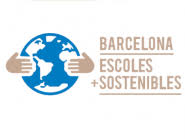 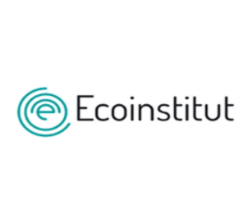 